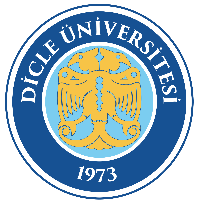 PERSONEL DAİRE BAŞKANLIĞIAKADEMİK KADROLARIN TAKİBİ İŞLEMLERİDoküman Kodu: PDB-İA-031PERSONEL DAİRE BAŞKANLIĞIAKADEMİK KADROLARIN TAKİBİ İŞLEMLERİYürürlük Tarihi: 24.08.2022PERSONEL DAİRE BAŞKANLIĞIAKADEMİK KADROLARIN TAKİBİ İŞLEMLERİRevizyon Tarihi/No: 00/00